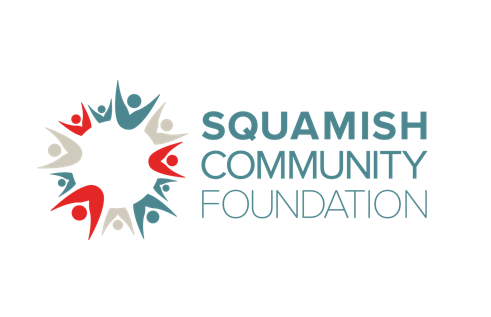 COMMUNITY ENHANCEMENT GRANTS APPLICATION FOR 2022 PROJECTSCommunity Enhancement Grants (CEG) support the goals of the District of Squamish’s Official Community Plan, to create a community that is: Liveable, Healthy, Resilient, Connected, and Engaged.Successful recipient programs will:o Increase community capacityo Encourage and foster community involvement and volunteerismo Promote a healthy, caring, safe and supportive community for allo Demonstrate community partnerships and leveraging of resourceso Benefit District of Squamish residentsApplication deadline is Friday, November 12th, 2021. Submit completed Grant Application and allsupporting documentation (listed in Section 3) to info@squamishfoundation.com. The Community Enhancement Grant Applicant Guide can be found here: www.squamishfoundation.com/grants/#communityenhancement.CEG funded projects must take place between January 1 and December 31, 2022.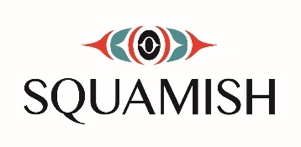              Funding Provided by The District of Squamish   SECTION 1: APPLICANT AND ORGANIZATION DETAILSName of Applicant (organization):  Enter text here     Name of Contact Person: Enter text hereJob Title (or relationship to organization): Enter text herePhone Number: Enter text hereEmail Address: Enter text hereMailing Address: Enter text herePhysical Address of Project (if different from organization): Enter text here Organization Registered Charity #: Enter text hereIf Charity # belongs to another organization, Name of Organization: Enter text here SECTION 2: GRANT REQUEST DETAILS Name of Project/Program: Enter text hereType of Grant (check all that apply to your Project): ___ Decolonization and Reconciliation Initiative ___ Intergenerational Programming ___ Enhancement of Neighbourhood Connectivity ___ Environmental Stewardship, Sustainability and/or Climate Action ___ Equity and Diversity Programming ___ Support of Physical Health, Mental Health and/or Social Wellbeing___ Youth Initiative/Programming ___ Programming for Social Services that Assist Squamish’s Vulnerable Populations___ Recreation ProgrammingDescribe your project and its goals: (Max 250 words)Enter text hereProvide a timeline for project activities including start and completion dates: (Max 100 words)Enter text hereDescribe specifically how your project will support the goals of the District of Squamish’s Official Community Plan: (Max 200 words)  https://squamish.ca/yourgovernment/official-community-plan/Enter text hereWill you be collaborating, partnering and/or leveraging resources with other organizations on this project? Provide names of partners and the value and description of their contributions. (Max 200 words)Enter text hereDescribe the people served by this project and the issues this project supports. (Max 200 words) Enter text hereHow many people will benefit from this project/program or, if applicable, the degree of positive environmental impact? (Max 200 words)Enter text hereHow many volunteers will be involved in this project/program and in what capacity? (Max 100 words)Enter text hereIf your organization does not receive the full funding requested, are you still able to run the program? Describe. (Max 100 words)Enter text hereHow will you measure the success of your project? (Max 200 words)Enter text herePlease describe how your project/program will sustain itself after this funding cycle ends, if applicable: (Max 200 words)Enter text hereSECTION 3:  REQUIREMENTS & ACKNOWLEDGMENTS Freedom of Information and Protection of Privacy Act  The personal information collected on this form is done so in accordance with the Freedom of Information and Protection of Privacy Act. The personal information collected herein will be used only for the purpose of processing this application or request and for no other purpose. Signature of Applicant:   ___________________________________   Date:  Community Enhancement Grant (CEG) Application ‐ Schedule 1Proposed Project BudgetApplicant: Enter text here	Grant Year: Enter text here *For wages and benefits (or other operational costs) describe how these cover the project timeframe only and are otherwise sustainable in future without continued grant funding: Enter text hereAmount of Community Enhancement Grant Requested (Cash Value): $ Enter text herePlease submit the following documents with your completed Community Enhancement Grants Application Form: ___ The most current financial statements of applicant organization  ___ Verification of funding from additional sources, if applicable  ___ Schedule 1 Proposed Project Budget or an operating budget which discloses how the grant will be used.  REVENUEBUDGET Description and Dollar Figure (Submit with Application)ACTUAL (Complete and submit with report, following project conclusion)Other Grants:Other Grants:Other Grants:1.2.Other Revenue (including in-kind and volunteer services:)Other Revenue (including in-kind and volunteer services:)Other Revenue (including in-kind and volunteer services:)1.2.3.TOTAL REVENUE:EXPENSESEXPENSESEXPENSES*Wages and BenefitsProfessional ServicesDisability Supports for StaffVolunteer TrainingMaterials and SuppliesPrinting and CommunicationsUtilitiesEvent InsuranceRental of PremisesEquipment Rental or Purchase Knowledge Development ActivitiesPerformance Monitoring, Data Collection or Reporting CostsAdvertising and Promotional CostsOther (List:)1.2.3.TOTAL EXPENSE:REVENUE MINUS EXPESES (CEG Grant Request Amount:)